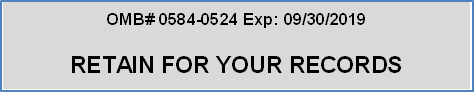 Attachment W: CACFP Site Confirmation EmailThank you for planning to serve as a host location for the small group discussions and staff interviews that we are conducting on behalf of the U.S. Department of Agriculture, Food and Nutrition Service.  This email confirms that a triad will be held at your site on [date] at [time].  [Add as required:] An in-person interview will be held on [date] at [time].Please review the attached consent form [see Attachment K: Consent Form: CACFP Site], sign, and return to me via email at least one week prior to the scheduled triad [or interview – whichever is earlier].If questions come up or additional information is needed, please feel free to contact me by phone at 973.377.0300, X16 or email at msinopoli@Diversitymc.com.Thank you.Maria Sinopoli Account DirectorDiversity Marketing and Communications LLCDirect:  973.377.0300, X16msinopoli@Diversitymc.comTO:[CACFP site contact]FROM:Maria Sinopoli, Diversity Marketing and CommunicationsDATE:[TBD]SUBJECT:Confirmation for USDA Formative Research